РАК ЩИТОВИДНОЙ ЖЕЛЕЗЫ: ПРОГНОЗ ХОРОШИЙ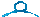 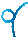 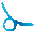 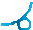 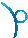 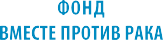 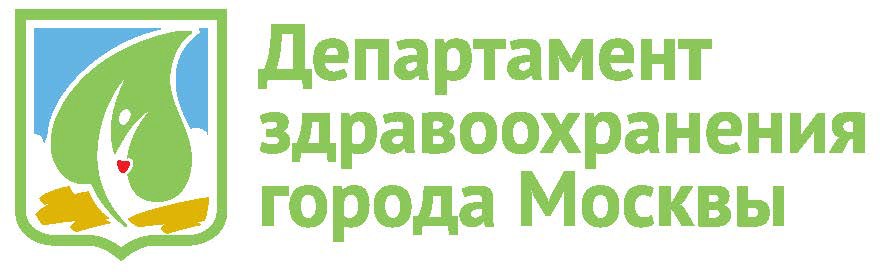 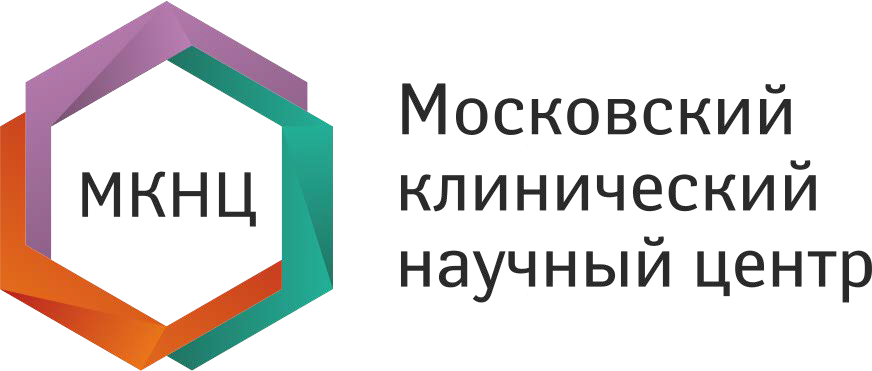 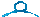 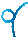 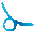 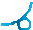 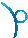 Щитовидная железа расположена у основания горла. Эта маленькая «бабочка», а по форме она напоминает именно бабочку, участвует в работе всех систем организма, снабжает энергией, регулирует обмен веществ.Примерно у одной из 15  женщин и у одного из 50  мужчин есть узлы (опухоли)         в щитовидной железе. Не паникуйте: около 95% этих узлов — доброкачественные.Но даже злокачественные опухоли щитовидной железы в большинстве случаев излечимы!Чем опасен рак щитовидной железы?Если  вовремя  не  выявить  рак  щитовидной  железы  и  не  начать  лечение,  в других органах могут появиться отдаленные опухоли (метастазы).Сигналы опасностиУплотнение в области щитовидной железыАсимметрия шеиБоль в горле и шее, кашель, охриплость, несвязанные с инфекциейУвеличение шейных лимфатических узловДискомфорт при глотании, дыханииУтомляемость, слабость, нервозностьЕсть	хотя	бы	один	из	вышеперечисленных	признаков?	Обратитесь к эндокринологу!Комплексное обследование щитовидной железы вы можете пройти в многопрофильном лечебном учреждении экспертного уровня по направлению – Московском клиническом научном центре (МКНЦ) www.mknc.ru и его филиале – Клинике женского здоровья www.mosmammolog.ruАдрес Московского клинического научного центра:г. Москва, шоссе Энтузиастов, д. 86 (м. «Перово»)Адрес Клиники женского здоровья:г. Москва, Гончарная ул., д. 23 (м. «Таганская кольцевая»)Адрес филиала Клиники женского здоровья:г. Москва, Верхний Предтеченский пер., д. 8 (м. «Краснопресненская»)В зоне особого рискаЛюди, в чьих семьях есть больные раком щитовидной железы,Люди, которым в детстве проводили облучение области головы и шеи,Люди, проживающие в районе с повышенным радиационным фоном.Помните, ранняя диагностика рака щитовидной железы – залог сохранения вашей жизни и успешного лечения!Рекомендации врачаОстались вопросы? Читайте материалы о раке щитовидной железы и спрашивайте онкологов на сайте www.mosgorzdrav.ru, www.mknc.ruwww.mosgorzdrav.ruwww.protiv-raka.ru www.netoncology.ruПри поддержке ГБУЗ «Московский клинический научный центр» ДЗ г. Москвы, ГБУЗ «Диагностический центр (Клиника женского здоровья)» ДЗ г. Москвы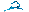 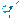 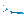 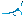 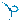 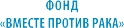 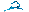 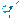 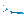 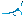 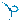 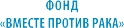 